Charte d’éthique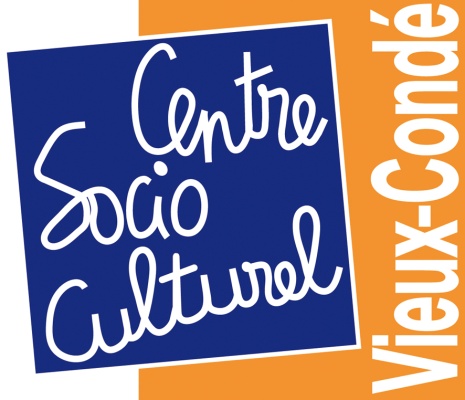 Tournois de Futsal du Centre Socioculturel de Vieux CondéJe soussigné,.............................................................................,Représentant l’équipe.........................................................., m’engage à :1. Respecter les règles et l’esprit du sport pratiqué2. Respecter les arbitres et ne pas contester leurs décisions3. Respecter ses adversaires et se partenaires tant dans le jeu que hors du terrain4. Bannir la violence et la tricherie5. Respecter les organisateurs s’occupants du tournois6. Rester maître de soi et refuser la violence physique ou verbale7. Etre loyal et fair-play8. Montrer l’exemple et ne jamais oublier que le Futsal est avant tout un jeu« Tout participant ne respectant pas cette charte se verra exclu du tournoi »Signature